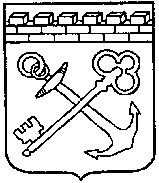 КОМИТЕТ ГОСУДАРСТВЕННОГО ЗАКАЗАЛЕНИНГРАДСКОЙ ОБЛАСТИПРИКАЗ № __________от «_____» ______________ 2020 годаВ целях реализации постановления Правительства Ленинградской области от 30 апреля 2020 года № 262  «Об утверждении Положения о системах оплаты труда в государственных учреждениях Ленинградской области по видам экономической деятельности и признании утратившими силу полностью или частично отдельных постановлений Правительства Ленинградской области» ПРИКАЗЫВАЮ: Предельный уровень соотношения среднемесячной заработной платы руководителя, заместителя, главного бухгалтера и среднемесячной заработной платы работников (без учета заработной платы руководителя, заместителя, главного бухгалтера) Государственного бюджетного учреждения Ленинградской области «Фонд имущества Ленинградской области» установить кратным 4.Признать утратившим силу приказ Комитета государственного заказа Ленинградской области от 08 июля 2019 года № 10-п.   3. Контроль за исполнением настоящего приказа оставляю за собой.Председатель Комитета                                                                             Д.И. Толстых«Об установлении предельного уровня соотношения среднемесячной заработной платы руководителя, заместителя, главного бухгалтера и среднемесячной заработной платы работников (без учета заработной платы руководителя, заместителя, главного бухгалтера) Государственного бюджетного учреждения Ленинградской области «Фонд имущества Ленинградской области» и о признании утратившим силу приказа Комитета государственного заказа Ленинградской области от 08 июля 2019 года № 10-п» 